Вентиляторный узел VE ER-APB 100 FАссортимент: B
Номер артикула: E084.0178.0000Изготовитель: MAICO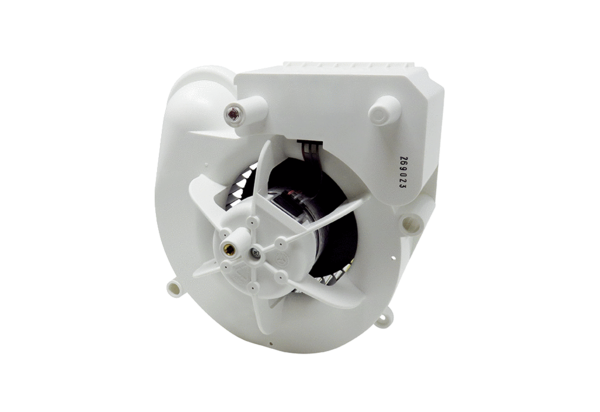 